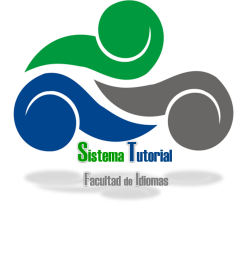 Matrícula: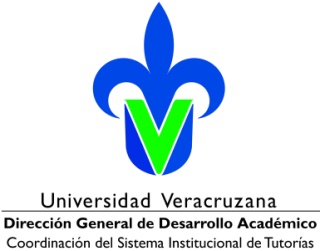 Tutor actual:Nombre del Tutorado:Nombre del Tutorado:E-Mail de contactoE-Mail de contactoMotivo de la solicitud:Motivo de la solicitud:Motivo de la solicitud:Motivo de la solicitud:Motivo de la solicitud:Motivo de la solicitud:Motivo de la solicitud:Motivo de la solicitud:Motivo de la solicitud:Motivo de la solicitud:Nuevo tutor asignado:Nuevo tutor asignado:Nuevo tutor asignado:Firma y nombre Coordinador del Sistema TutorialFirma y nombre Coordinador del Sistema TutorialFirma y nombre Coordinador del Sistema TutorialFirma y nombre Coordinador del Sistema TutorialFechaFechaFechaFirma y nombre Tutorado